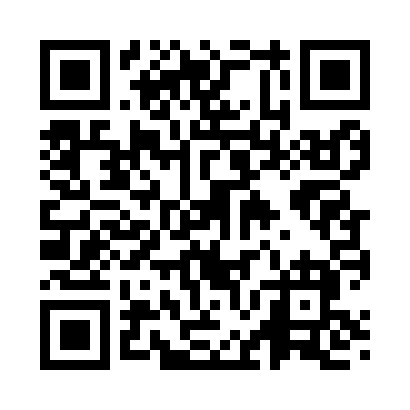 Prayer times for Balltown, Colorado, USAMon 1 Jul 2024 - Wed 31 Jul 2024High Latitude Method: Angle Based RulePrayer Calculation Method: Islamic Society of North AmericaAsar Calculation Method: ShafiPrayer times provided by https://www.salahtimes.comDateDayFajrSunriseDhuhrAsrMaghribIsha1Mon4:095:431:095:068:3510:092Tue4:105:441:095:068:3510:093Wed4:105:441:105:068:3510:094Thu4:115:451:105:068:3410:085Fri4:125:451:105:068:3410:086Sat4:135:461:105:068:3410:077Sun4:135:471:105:068:3410:078Mon4:145:471:105:068:3310:069Tue4:155:481:115:068:3310:0510Wed4:165:491:115:068:3210:0511Thu4:175:491:115:068:3210:0412Fri4:185:501:115:068:3210:0313Sat4:195:511:115:068:3110:0314Sun4:205:511:115:068:3110:0215Mon4:215:521:115:068:3010:0116Tue4:225:531:115:068:2910:0017Wed4:235:541:115:068:299:5918Thu4:245:541:115:068:289:5819Fri4:255:551:125:068:279:5720Sat4:265:561:125:068:279:5621Sun4:285:571:125:068:269:5522Mon4:295:581:125:068:259:5423Tue4:305:591:125:068:249:5324Wed4:315:591:125:058:249:5225Thu4:326:001:125:058:239:5026Fri4:336:011:125:058:229:4927Sat4:356:021:125:058:219:4828Sun4:366:031:125:058:209:4729Mon4:376:041:125:048:199:4530Tue4:386:051:125:048:189:4431Wed4:406:051:115:048:179:43